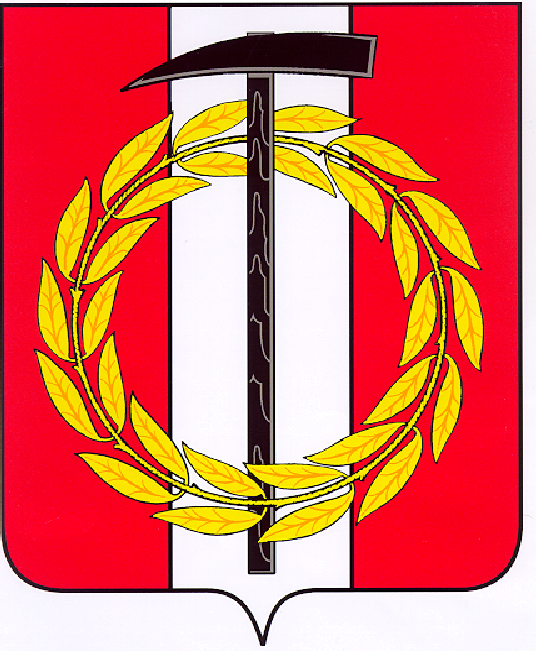 Собрание депутатов Копейского городского округаЧелябинской областиРЕШЕНИЕ      31.03.2021       156от _______________№_____Рассмотрев информацию об очистке территории Копейского городского округа от зимних накоплений и водоотливу в 2021 году Собрание депутатов Копейского городского округа Челябинской областиРЕШАЕТ:Принять к сведению информацию об очистке территории Копейского городского округа от зимних накоплений и водоотливу в 2021 году (прилагается).Председатель Собрания депутатов Копейского городского округа                                                                   Е.К. ГискеПриложениек решению Собрания депутатовКопейского городского округаЧелябинской областиот 31.03.2021 № 156Информация об очистке территорий Копейского городского округа от зимних накоплений и водоотливу в 2021 годуАдминистрацией Копейского городского округа принято постановление администрации Копейского городского округа  от                                       26.02.2021 № 346-п «О мерах по обеспечению безопасности пропуска паводковых вод в 2021 году»:- утвержден состав противопаводковой комиссии согласно приложению № 1 постановления администрации Копейского городского округа от 26.02.2021 № 346-п «О мерах по обеспечению безопасности пропуска паводковых вод в 2021 году»;- утвержден состав оперативных групп при противопаводковой комиссии для осуществления контроля за ходом подготовки и проведения работ по пропуску весеннего паводка согласно приложения № 2 постановления администрации Копейского городского округа от 26.02.2021 № 346-п «О мерах по обеспечению безопасности пропуска паводковых вод в 2021 году»;- разработаны мероприятия по обеспечению безопасности пропуска паводковых вод с указанием сроков исполнения данных мероприятий согласно приложению № 3 постановления администрации Копейского городского округа от 26.02.2021 № 346-п «О мерах по обеспечению безопасности пропуска паводковых вод в 2021 году»;- утвержден состав сил и средств для ликвидации возможных чрезвычайных ситуация согласно приложению № 4 к постановлению администрации Копейского городского округа от 26.02.2021 № 346-п                «О мерах по обеспечению безопасности пропуска паводковых вод в 2020 году».В целях предотвращения подтопления территорий Копейского городского округа будут выполнены следующие мероприятия:1. Оказание услуг по предупреждению чрезвычайной ситуации подтопления жилого сектора Копейского городского округа путем выполнения работ по откачке паводковых, грунтовых и дождевых вод на территории        пос. Бажово, пос. Горняк, пос. Северный рудник, пос. Октябрьский,                пос. Новостройка, пос. Железнодорожный на сумму 0,5 млн.руб. в объеме           . Срок заключения муниципального контракта в рамках действующего законодательства до 10.04.2021. 2. Планируется выполнение комплекса мероприятий по понижению уровня воды озера Синеглазово, а именно расконсервация насосной станции, откачка, консервация насосной станции – начально-максимальная цена контракта 4,5млн. руб. в объеме . Срок заключения муниципального контракта в рамках действующего законодательства до 01.05.2021. Период проведения мероприятий с момента заключения муниципального контракта по декабрь 2021 года.3. Ликвидация подтоплений жилых домов и территории Копейского городского округа планируется выполнением мероприятий по принудительному понижению уровня воды в карьере площадки № 8 в районе бывшей шахты «Красная Горнячка» на территории Копейского городского округа со сбросом воды в реку Миасс. Срок заключения муниципального контракта в рамках действующего законодательства до 01.05.2021. Период проведения мероприятий с момента заключения муниципального контракта по июнь 2021 года, начальная цена контракта – на сумму 2 млн. руб. в объеме       .4. Мероприятия по содержанию системы водоотвода в границах полосы автомобильных дорог (начало мероприятий март 2021 года, в зависимости от погодных условий) осуществляется в рамках муниципального контракта                        № 0169300025320000867 от 04.01.2021 «Содержание автомобильных дорог общего пользования местного значения Копейского городского округа»:- очистка водоприемных колодцев, смотровых колодцев, решеток водоприемников от мусора, ила, грязи, наледи с вывозом и утилизацией -        180 шт; - откачка воды из колодцев и с подтопляемых территорий -  ;- промывка спецмашинами трубопроводов ливневой канализации —    ;- замена люков колодцев чугунных с решеткой для дождеприемного колодца - 5 шт.;- замена люков колодцев легких из полимерно-композитной смеси -         10 шт.;- прокопка и прочистка дренажных водоотводных канав — ;- регулирование высотного положения крышек колодцев (люков, решеток) по факту;        - ремонт ливневых колодцев по факту. Стоимость мероприятий 2,4 млн. руб.;5. Погрузка и вывоз снега с улиц городского округа и подтопляемых территорий осуществляется в рамках муниципального контракта                        № 0169300025320000867 от 04.01.2021 «Содержание автомобильных дорог общего пользования местного значения Копейского городского округа», на 19.03.2021 вывезено снега с улиц города — . Общий объем снега планируемый к вывозу в 2021 году - . Произведен вывоз снега с подтопляемых территорий в поселках Бажово и Железнодорожный, центральная часть города на площадки для складирования снега по адресам: бывшая ш. «Центральная» — юго-восток заправочной станции «Vintek»- и территория вдоль автодороги на пос. Потанино — северо-восток от жилого дома по пер. Бойко,3. Стоимость мероприятий по вывозу снега составляет          6,5млн. руб. С территорий многоквартирных домов управляющими компаниями вывезено 6,5 тыс. т. снега.Заместитель Главы городского округа по жилищно-коммунальным вопросам 			                         И.В. ФроловОб очистке территории Копейского городского округа от зимних накоплений и водоотливу в 2021 году